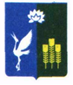 АДМИНИСТРАЦИЯ ПРОХОРСКОГО СЕЛЬСКОГО ПОСЕЛЕНИЯСПАССКОГО МУНИЦИПАЛЬНОГО РАЙОНАПРИМОРСКОГО КРАЯПОСТАНОВЛЕНИЕ22 апреля 2020 года                	с.Прохоры					№ 16-паОб утверждении порядка взаимодействия финансового органа (должностного лица) администрации Прохорского сельского поселения с субъектами контроля при осуществлении контроля, предусмотренного частью 5 статьи 99 Федерального закона от 5 апреля 2013 года № 44-ФЗ «О контрактной системе в сфере закупок товаров, работ, услуг для обеспечения государственных и муниципальных нужд»В соответствии с Бюджетным кодексом Российской Федерации,  Федеральным законом от 06.10.2003 г. № 131-ФЗ «Об общих принципах организации местного самоуправления в Российской Федерации», Федеральным законом от 5 апреля 2013 года № 44-ФЗ «О контрактной системе в сфере закупок товаров, работ, услуг для обеспечения государственных и муниципальных нужд», Приказом Министерства финансов Российской Федерации от 22 июля 2016 года № 120н «Об утверждении общих требований к порядку взаимодействия при осуществлении контроля финансовых органов субъектов Российской Федерации и муниципальных образований, органов управления государственными внебюджетными фондами с субъектами контроля, указанными в пунктах 4 и 5 Правил осуществления контроля, предусмотренного частью 5 статьи 99 Федерального закона «О контрактной системе в сфере закупок товаров, работ, услуг для обеспечения государственных и муниципальных нужд», утвержденных постановлением Правительства Российской Федерации от 12 декабря 2015 г. № 1367». Уставом Прохорского сельского поселения, администрация Прохорского сельского поселенияПОСТАНОВЛЯЕТ:1.Утвердить прилагаемый Порядок взаимодействия финансового органа (должностного лица) администрации Прохорского сельского поселения  с субъектами контроля, указанными в пункте 4 Правил осуществления контроля, предусмотренного частью 5 статьи 99 Федерального закона от 05 апреля                  2013 года № 44-ФЗ «О контрактной системе в сфере закупок товаров, работ, услуг для обеспечения государственных и муниципальных нужд», утвержденных Постановлением Правительства Российской Федерации от 12 декабря 2015 года № 1367  (далее - Порядок).      2.Настоящее постановление подлежит официальному опубликованию, вступает в силу с 01 января 2020 года.3.Контроль за исполнением настоящего постановления оставляю за собой.Глава администрацииПрохорского сельского поселения                                                В.В.КобзарьУтвержден постановлением  администрации Прохорского сельского поселения                      от 22 апреля 2020 года № 16-па   ПОРЯДОКвзаимодействия  финансового органа (должностного лица) администрации Прохорского сельского поселения с субъектами контроля, указанными в пункте 4 правил осуществления контроля, предусмотренного частью  5 статьи 99 Федерального закона "О контрактной  системе в сфере закупок товаров, работ, услуг для обеспечения государственных и муниципальных нужд"1. Настоящий порядок устанавливает правила взаимодействия финансового органа (должностного лица) администрации Прохорского  сельского поселения (далее по тексту - финансовый орган) с субъектами контроля (муниципальными заказчиками, осуществляющие закупки от имени муниципального образования за счет средств бюджета Прохорского сельского поселения), предусмотренного частью 5 статьи 99 Федерального закона "О контрактной системе в сфере закупок товаров, работ, услуг для обеспечения государственных и муниципальных нужд"(далее по тексту -_Федеральный закон). Настоящий порядок применяется при размещении субъектами контроля в единой информационной системе в сфере закупок (далее – ЕИС в сфере закупок)  документов, определенных Федеральным законом  в целях осуществления контроля, предусмотренного частью 5 статьи 99 указанного Федерального закона (далее соответственно - контроль, объекты контроля).2. Взаимодействие субъектов контроля с финансовым органом в целях контроля информации, определенной частью 5 статьи 99 Федерального закона, содержащейся в объектах контроля (далее - контролируемая информация), осуществляется:при размещении в  ЕИС в сфере закупок  объектов контроля в форме электронного документа в соответствии с едиными форматами, установленными Министерством финансов Российской Федерации в соответствии с Правилами функционирования единой информационной системы в сфере закупок, утвержденными постановлением Правительства Российской Федерации от 23 декабря 2015 г. N 1414 (далее - электронный документ, информационная система "Электронный бюджет", форматы). Субъект контроля направляет в финансовый орган служебную записку о размещении информации в ЕИС в сфере закупок.3.  При размещении электронного документа финансовый орган посредством ЕИС в сфере закупок направляет субъекту контроля уведомление в форме электронного документа о начале проведения контроля (в случае соответствия электронного документа форматам) с указанием в нем даты и времени или невозможности проведения контроля (в случае несоответствия электронного документа форматам).4. Электронные документы должны быть подписаны электронной подписью лица, имеющего право действовать от имени субъекта контроля.5. При осуществлении взаимодействия с субъектами контроля финансовый орган проверяет в соответствии с подпунктом "а" пункта 13 Правил контроля, контролируемую информацию об объеме финансового обеспечения, включенную в план график:за не превышением объема финансового обеспечения, включенного в планы - графики, над объемом финансового обеспечения для осуществления закупок, утвержденным и доведенным до заказчика;за соответствием информации об идентификационных кодах закупок и не превышением объема финансового обеспечения для осуществления данных закупок, содержащихся в предусмотренных настоящим Федеральным законом информации и документах, не подлежащих в соответствии с настоящим Федеральным законом формированию и размещению в единой информационной системе в сфере закупок6. При осуществлении взаимодействия с субъектами контроля финансовый орган осуществляет контроль в соответствии с пунктом 5 настоящего порядка планов графиков, являющихся объектами контроля:а) при размещении субъектами контроля в соответствии с пунктом 2 настоящего порядка объектов контроля в ЕИС в сфере закупок;б) при уменьшении в установленном финансовым органом порядке субъекту контроля как получателю бюджетных средств лимитов бюджетных обязательств, доведенных на принятие и (или) исполнение бюджетных обязательств, связанных с закупками товаров, работ, услуг.7. При осуществлении взаимодействия с субъектами контроля финансовый орган в соответствии с  пунктом 13 Правил контроля и с учетом действующего законодательства  проверяет контролируемую информацию в части:не превышения начальной (максимальной) цены контракта, цены контракта, заключаемого с единственным поставщиком (подрядчиком, исполнителем) по соответствующему идентификационному коду закупки, содержащейся в плане-графике закупок, над аналогичной ценой, содержащейся в плане закупок;соответствия начальной (максимальной) цены контракта, цены контракта, заключаемого с единственным поставщиком (подрядчиком, исполнителем), и идентификационного кода закупки, содержащихся в извещении об осуществлении закупки, приглашении принять участие в определении поставщика (подрядчика, исполнителя), проекте контракта, заключаемого с единственным поставщиком (подрядчиком, исполнителем), и (или) в документации о закупке, включая изменения указанных извещения, приглашения, проекта контракта и (или) документации, аналогичной цене, содержащейся в плане-графике;не превышения цены контракта, предложенной участником закупки, признанным победителем определения поставщика (подрядчика, исполнителя), участником закупки, предложившим лучшие условия после победителя, единственного участника, заявка которого признана соответствующей требованиям Федерального закона, цены контракта, заключаемого с единственным поставщиком (подрядчиком, исполнителем), содержащейся в протоколе определения поставщика (подрядчика, исполнителя), над аналогичной ценой, содержащейся в документации о закупке;соответствия идентификационного кода закупки, содержащегося в протоколе определения поставщика (подрядчика, исполнителя), аналогичной информации, содержащейся в документации о закупке;соответствия цены проекта контракта и идентификационного кода закупки, содержащихся в указанном проекте, направляемом участнику закупки (возвращаемом участником закупки подписанным), с которым заключается указанный контракт, аналогичной информации, содержащейся в протоколе определения поставщика (подрядчика, исполнителя), а в случае принятия заказчиком решения, предусмотренного частью 18 статьи 34 Федерального закона, - не превышения цены проекта контракта над начальной (максимальной) ценой контракта, содержащейся в документации о закупке;соответствия цены контракта и идентификационного кода закупки, содержащихся в информации, включаемой в реестр контрактов, заключенных заказчиками,, аналогичной информации, указанной в условиях контракта.8. В сроки, установленные пунктами 14 и 15 Правил контроля, со дня направления субъекту контроля уведомления о начале контроля:а) в случае соответствия при проведении проверки объекта контроля требованиям, установленным Правилами контроля и настоящим порядком, объект контроля размещается в ЕИС в сфере закупок и финансовый орган направляет субъекту контроля в информационной системе "Электронный бюджет" уведомление о размещении объекта контроля в ЕИС;б) в случае выявления при проведении финансовым органом проверки несоответствия объекта контроля  требованиям, установленным Правилами контроля и настоящим порядком, финансовый орган направляет субъекту контроля в информационной системе "Электронный бюджет" протокол о несоответствии контролируемой информации требованиям, установленным частью 5 статьи 99 Федерального закона, по форме согласно 1 к настоящему порядку.До устранения выявленных нарушений в плане графике и при проверке другой контролируемой информации, объекты контроля не размещаются в ЕИС в сфере закупок до внесения соответствующих изменений. После внесения соответствующих изменений в срок не более 3 дней объекты контроля подвергаются повторной проверке.содержащейся:в плане графике получателей бюджетных средств, до внесения соответствующих изменений в план-график закупок не размещаются в ЕИС извещения об осуществлении закупки, проекты контрактов, заключаемых с единственным поставщиком (исполнителем, подрядчиком);Приложение № 1к Порядку взаимодействияфинансового органа (должностного лица) администрации Прохорского сельского поселения с субъектами контроля,указанными в пункте 4Правил осуществления   контроля, предусмотренного  частью 5статьи Федерального  закона"О контрактной системе в  сфере закупок товаров, работу, услуг для обеспечения  государственных  муниципальных нужд",утвержденному постановлением   администрации Прохорского сельского поселенияот 22 апреля 2020 года № 16-па   Протоколо несоответствии контролируемой информации требованиям,установленным частью 5 статьи 99 Федерального закона от 5апреля 2013 г. N 44-ФЗ "О контрактной системе в сферезакупок товаров, работ, услуг для обеспечениягосударственных и муниципальных нужд" № __Выявленные несоответствия: ____________________________________                           ________________________________________________                           ________________________________________________                           ________________________________________________                           ________________________________________________                           ________________________________________________Ответственный исполнитель _____________  ___________  _____________________                                                           (должность)    (подпись)   (расшифровка подписи)"__" __________ 20__ г.--------------------------------<*> Заполняется при наличии.КодыФорма поОКУД0506135от "__" _________ 20__ г.ДатаИНННаименование  финансового органа____________________________________по КОФК____________________________________ИНННаименование заказчика____________________________________КППОрганизационно-правовая форма____________________________________по   ОКОПФФорма собственности____________________________________по ОКФСНаименование бюджета____________________________________по ОКТМОМесто нахождения (адрес)____________________________________по ОКТМОРеквизиты объекта контроля (сведений об объекте контроля)Реквизиты объекта контроля (сведений об объекте контроля)Реквизиты объекта контроля (сведений об объекте контроля)Реквизиты документа, содержащего информацию для осуществления контроляРеквизиты документа, содержащего информацию для осуществления контроляРеквизиты документа, содержащего информацию для осуществления контролянаименованиедатаномернаименованиедатаномер123456